Medical History Form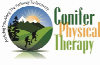 Please answer the following questions as accurately as possible.Are you?     [  ] Right handed     [  ] Left HandedSocial History:Language  [  ] English   [  ] Interpreter needed?  Language_______________With whom do you live?  [  ] Spouse  [  ] Alone  [  ] Children  [  ] Spouse & others  [  ] OtherEmployment/Work (job/school): [  ] Full time  [  ] Part time  [  ] Retired  [  ] Student  [  ] unemployed  [  ] DisabledLiving Environment:Do you use?  [  ] Crutches  [  ] Cane  [  ] Walker  [  ] standard wheelchair  [  ] Power wheelchairOxygen?  [  ] supplemental  [  ] continuous     Liters per min: ______Does your home have?  [  ] Stairs, no railing  [  ] Stairs, with railing  [  ] Ramp  [  ] Elevator[  ] Elevated toilet seat  [  ] Grab bars  [  ] Tub bench  [  ] Shower chair  [  ] Other: ______Social habits:  [  ] Regular exercise  [  ] Smoking  [  ] Sports: ____________  [  ] Recreational hobbies: ____________General health status:  [  ] Excellent  [  ] Good  [  ] Fair  [  ] PoorMedical/Surgical History: (check all that apply)Have you had any recent surgery or hospitalization?  [  ] Yes  [  ] NoWhen?_________     Surgery type: ____________  Surgical Precautions? _________________Allergies: _____________________________________________________________________________Current condition / Chief complaint:Problem for which you are seeking physical therapy: _________________________________________________________________________________________________________________When did the problem begin? _____________________________________________________What happened? _______________________________________________________________Have you had this problem before?  [  ] Yes  [  ] No    If so, when? ________________________Pain: Please rate your pain on a scale of 0 (no pain) to 10 (worst possible pain)Average pain: _____     At its Best: _____     At its Worst: _____What makes your pain better? ____________________________________________________What makes your pain worse? ____________________________________________________Describe your pain:  [  ] Dull  [  ] Sharp  [  ] Constant  [  ] Intermittent  [  ] Shooting  [  ] Burning          [  ] Radiating  [  ] No pain  [  ] Other __________Clinical tests: (check all that apply)[  ] X-ray  [  ] MRI  [  ] CT scan  [  ]  Bone Density  [  ] Other __________Where were these done? _______________     When were these done? _______________Receiving home care services?  [  ] Yes  [  ] No     Date of last visit? _____________Functional status / Activity level: (check all that apply)⃝  Difficulty with bed mobility (rolling, sitting)     ⃝  Difficulty with transfers (bed to chair)⃝  Difficulty with self- care (dressing, bathing)     ⃝  Difficulty with work activities⃝  Difficulty with home management (cooking)   ⃝  Difficulty with recreational activities⃝  Difficulty with walking  [  ] level ground  [  ] uneven surfaces  [  ] stairs  [  ] rampsCurrent medications: Please include all medicationsMedication		Dosage		Times per day		Reason for taking_______________           ________           ____________                 ___________________________________           ________           ____________                 ___________________________________           ________           ____________                 ____________________ArthritisBlood DisorderDiabetesSeizures / EpilepsyKidney DiseaseHead InjuryHeart ProblemsGlaucomaCirculation ProblemsStomach ProblemsFracturesProstate DiseaseCancerHigh Blood PressureSkin DiseaseOsteoporosisThyroid ProblemsStrokeLow Blood PressureOsteopeniaBack/Neck SurgeryLung ProblemsNeuromuscular Disease